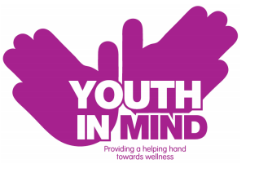 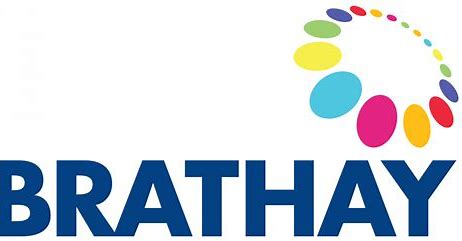 Peer Mentoring Newsletter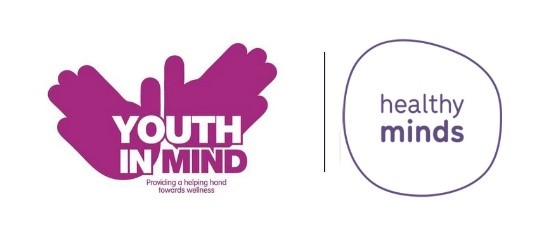 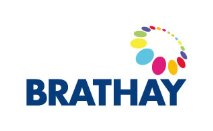 I am writing to introduce you to an exciting new initiative being delivered by The Brathay Trust in partnership with Youth in Mind and the Youth In Mind Transformation Apprentices.Brathay Trust are providing a free Peer Mentoring programme for the Bradford District and Craven to deliver a school-based, person-centred, and integrated approach to improving mental health and emotional wellbeing of children and young people.We will do this by offering advice, guidance, resources/toolkits, and training to school staff chosen by school to enhance your mental health champions work and ethos.The aim is for children and young people to design, implement and manage a one to one peer mentoring service within their schools. We aim to do this by:Enabling students to support each other to improve their mental health and emotional wellbeing and build resilience, confidence, and self-esteemReduce the stigma of mental health in schoolsProvide schools with training, advice, guidance, and resources which will enable them to deliver accessible and tailored peer support services to their studentsHelp schools improve their students’ experience of assessing mental and emotional wellbeing and resilienceBuild a legacy of mental health awareness and peer support within schoolsHave that go to person they would not normally have to talk through things with around settling in at school/bullying/identity/feeling and emotions. In the wake of COVID-19 we all recognise there is likely to be:An increase in anxiety for young people transitioning to secondary school.By not attending school their learning may have been impacted upon.Feeling less effective academically could impede self-confidence, wellbeing, and resilience.  Family relationship issues due to lockdownIdentifying and supporting these young people will be of the upmost importance, and peer mentoring can be a great tool to ensure this occurs.  It instils a culture of mutual support and the less formal setting gets pupils talking more, with trained and supervised peers able to relate to mentees lived experiences.  (All training to be provided free and at a convenient time to the school).Brathay will ensure the school champion/peer co-ordinator allocated is fully trained and has all the resources and support required throughout the process, thus enabling the school to embed the peer mentoring programme for the long-term future.We hope this will become a legacy project for Bradford.  The peer mentors  chosen by school will also benefit from the journey, with training and resources provided to them and will work closely with the peer mentors in other schools and will have the opportunity to gain qualifications/attend a residential all funded through the peer mentoring programme. For more information please contact myself Catherine Askham on 07739646175 or email Catherine.Askham@Brathay.org.uk 